Sign 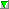 Autor Název ČástRok MDahl, Michael, 1954-Děsivé historky 3202091Ramba, Tereza, 1989-Dobrodruhům2020MDobrou noc, sladké sny2020Klevisová, MichaelaDrak spí2020Deaver, Jeffery, 1950-Hra na nikdy1.2019Jacobs, AnneKavárna U Anděla2.2020Deaver, Jeffery, 1950-Komunita truchlících2.2020Eger, Edith Eva, 1927-Máme na vybranou2019Vondruška, Vlastimil, 1955-Manželské zrcadlo14.2020Hemingway, Ernest, 1899-1961Mít a nemít2014Švejnohová, Hana, 1955-Mrcha jemně uzená2020Bolavá, Anna, 1981-Před povodní2020Jackson, Stina, 1983-Pustina2020MYoung, PippaRanč Jablonový kět2.2020Keleová-Vasilková, Táňa, 1964-Rodinné klubko2020MŠvrček, JanStrážci Sovího vrchu2019Mayne, Andrew, 1973-Temný vzorec2020MHudáčková Barochová, VěraTerezka a ušáček2019Tudor, C. J.Ti druzí2020MValach, PavelUkradený poklad2019M 61Fišarová, Michaela, 1971-V bříšku2019MKrolupperová, Daniela, 1969-Vánoční tramvaj2019M 1/3Pitrová, PavlínaVelikonoce2020MMarešová, JarmilaVeverka a Myška v Praze201974Grimmichová, Alena Isabella, 1964-Zábavné tvoření2015MŽák, David Jan, 1971-Zmizení Edwina Lindy1.2019Kepler, Lars, 1966-Zrcadlový muž2020